FACULTAD DE ESTUDIOS SUPERIORES ZARAGOZA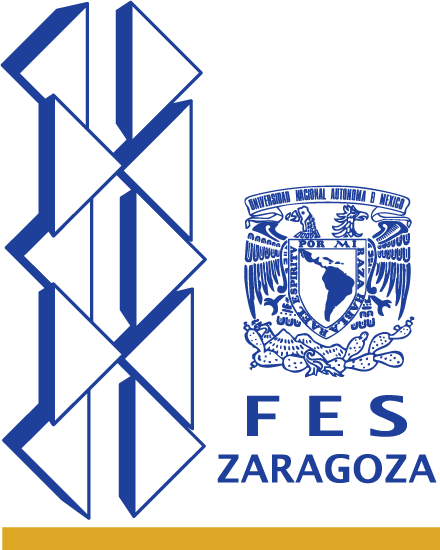 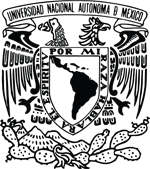 DIVISIÓN DE ESTUDIOS DE POSGRADO E INVESTIGACIÓNCOORDINACIÓN DE INVESTIGACIÓNFORMATO PARA  REGISTRO DE LÍNEA DE INVESTIGACIÓN Número de registro:  (no llenar)____________________________Nota: Requisito Indispensable enviar documentos probatorios en un CDPROYECTOS DE INVESTIGACIÓNACTIVIDADESPUBLICACIONESOTRAS PUBLICACIONESFORMACIÓN DE RECURSOS HUMANOSELABORACIÓN DE MATERIAL DIDÁCTICONOMBRE DE LA LÍNEA  DE INVESTIGACIÓN: RESPONSABLE DE LA LÍNEA DE INVESTIGACIÓN:INTEGRANTES DE LA LÍNEA DE INVESTIGACIÓN: Clave del ProyectoNombre del ProyectoVigencia del ProyectoResponsableColaboradoresConcluido o en ProcesoAlumnos ParticipantesAlumnos ParticipantesAlumnos ParticipantesAlumnos ParticipantesAlumnos ParticipantesFuente de FinanciamientoClave del ProyectoNombre del ProyectoVigencia del ProyectoResponsableColaboradoresConcluido o en ProcesoBachilleratoBachilleratoLicenciaturaLicenciaturaPosgradoFuente de Financiamiento1COLOQUIO2CONGRESO NACIONAL3CONGRESO INTERNACIONAL4CONFERENCIA5ENCUENTRO6FORO7SEMINARIO8SIMPOSIUMEJEMPLOCongresos22nd IUBMB and 37th FEBS Congress: From single molecules to systems biology, organizado por IUBMB and FEBS, Sevilla, España; 4-9 septiembre, 2012.Soto-Cruz I., Valle-Mendiola A., Martínez-Castro J., Zerecero-Carreón O., Bustos-Rodríguez R., Weiss-Steider B.  An inactive receptor for epidermal growth factor (EGFR) interacts with HER-2 to induce proliferation in cervical cancer cell lines. (Cartel)EJEMPLOCongresos22nd IUBMB and 37th FEBS Congress: From single molecules to systems biology, organizado por IUBMB and FEBS, Sevilla, España; 4-9 septiembre, 2012.Soto-Cruz I., Valle-Mendiola A., Martínez-Castro J., Zerecero-Carreón O., Bustos-Rodríguez R., Weiss-Steider B.  An inactive receptor for epidermal growth factor (EGFR) interacts with HER-2 to induce proliferation in cervical cancer cell lines. (Cartel)EJEMPLOCongresos22nd IUBMB and 37th FEBS Congress: From single molecules to systems biology, organizado por IUBMB and FEBS, Sevilla, España; 4-9 septiembre, 2012.Soto-Cruz I., Valle-Mendiola A., Martínez-Castro J., Zerecero-Carreón O., Bustos-Rodríguez R., Weiss-Steider B.  An inactive receptor for epidermal growth factor (EGFR) interacts with HER-2 to induce proliferation in cervical cancer cell lines. (Cartel)EJEMPLOCongresos22nd IUBMB and 37th FEBS Congress: From single molecules to systems biology, organizado por IUBMB and FEBS, Sevilla, España; 4-9 septiembre, 2012.Soto-Cruz I., Valle-Mendiola A., Martínez-Castro J., Zerecero-Carreón O., Bustos-Rodríguez R., Weiss-Steider B.  An inactive receptor for epidermal growth factor (EGFR) interacts with HER-2 to induce proliferation in cervical cancer cell lines. (Cartel)EJEMPLOCongresos22nd IUBMB and 37th FEBS Congress: From single molecules to systems biology, organizado por IUBMB and FEBS, Sevilla, España; 4-9 septiembre, 2012.Soto-Cruz I., Valle-Mendiola A., Martínez-Castro J., Zerecero-Carreón O., Bustos-Rodríguez R., Weiss-Steider B.  An inactive receptor for epidermal growth factor (EGFR) interacts with HER-2 to induce proliferation in cervical cancer cell lines. (Cartel)EJEMPLOCongresos22nd IUBMB and 37th FEBS Congress: From single molecules to systems biology, organizado por IUBMB and FEBS, Sevilla, España; 4-9 septiembre, 2012.Soto-Cruz I., Valle-Mendiola A., Martínez-Castro J., Zerecero-Carreón O., Bustos-Rodríguez R., Weiss-Steider B.  An inactive receptor for epidermal growth factor (EGFR) interacts with HER-2 to induce proliferation in cervical cancer cell lines. (Cartel)EJEMPLOCongresos22nd IUBMB and 37th FEBS Congress: From single molecules to systems biology, organizado por IUBMB and FEBS, Sevilla, España; 4-9 septiembre, 2012.Soto-Cruz I., Valle-Mendiola A., Martínez-Castro J., Zerecero-Carreón O., Bustos-Rodríguez R., Weiss-Steider B.  An inactive receptor for epidermal growth factor (EGFR) interacts with HER-2 to induce proliferation in cervical cancer cell lines. (Cartel)EJEMPLOCongresos22nd IUBMB and 37th FEBS Congress: From single molecules to systems biology, organizado por IUBMB and FEBS, Sevilla, España; 4-9 septiembre, 2012.Soto-Cruz I., Valle-Mendiola A., Martínez-Castro J., Zerecero-Carreón O., Bustos-Rodríguez R., Weiss-Steider B.  An inactive receptor for epidermal growth factor (EGFR) interacts with HER-2 to induce proliferation in cervical cancer cell lines. (Cartel)EJEMPLOCongresos22nd IUBMB and 37th FEBS Congress: From single molecules to systems biology, organizado por IUBMB and FEBS, Sevilla, España; 4-9 septiembre, 2012.Soto-Cruz I., Valle-Mendiola A., Martínez-Castro J., Zerecero-Carreón O., Bustos-Rodríguez R., Weiss-Steider B.  An inactive receptor for epidermal growth factor (EGFR) interacts with HER-2 to induce proliferation in cervical cancer cell lines. (Cartel)EJEMPLOCongresos22nd IUBMB and 37th FEBS Congress: From single molecules to systems biology, organizado por IUBMB and FEBS, Sevilla, España; 4-9 septiembre, 2012.Soto-Cruz I., Valle-Mendiola A., Martínez-Castro J., Zerecero-Carreón O., Bustos-Rodríguez R., Weiss-Steider B.  An inactive receptor for epidermal growth factor (EGFR) interacts with HER-2 to induce proliferation in cervical cancer cell lines. (Cartel)1ARTÍCULOS EN MEMORIAS2ARTÍCULOS DE DIFUSIÓN3ARTÍCULOS EN REVISTAS NACIONALES4ARTÍCULOS EN REVISTAS INTERNACIONALESEJEMPLO4. Internacionales4. Monroy-Garcia, A; Gomez-Lim, MA; Weiss-Steider, B; Hernandez-Montes, J; Huerta-Yepez, S; Rangel-Santiago, JF; Santiago-Osorio, E; Garcia, MDM. 2014 Immunization with an HPV-16 L1-based chimeric virus-like particle containing HPV-16 E6 and E7 epitopes elicits long-lasting prophylactic and therapeutic efficacy in an HPV-16 tumor mice model. ARCHIVES OF VIROLOGY  159(2): 291-305,   ISSN: 0304-8608. DOI:    Impact Factor 2.03.  Citas: 3. Nacionales1. Ledesma-Martínez, E;  Pérez-Cordero, CL;  Sánchez-Tellez, G;  Aguiñiga-Sánchez, I; Córdova-Galaviz, Y; Weiss-Steider, B; Santiago-Osorio, E.  2013   El CasNa modula diferencialmente la proliferación y viabilidad de la línea leucémica WEHI-3, células hematopoyéticas normales y el co-cultivo de ambas.  VERTIENTES 16(1):5-8, ISSN: 1405-7867. 1LIBROS2CAPÍTULOS DE LIBROS3EDICIONES Y COMPILACIONES    4MANUALESEJEMPLO1.  LibrosSoto-Cruz I., Cáceres-Cortés J., Mendoza-Rincón JF., Weiss-Steider B. Las Citocinas en la Hematopoyesis y Sistema Inmunológico: Mecanismos  Celulares y Moleculares. 1999.  Plaza y Váldez, 347 pp. ISBN: 968-856-715-92. Capítulos de librosMonroy-García, A. 2012 Generación de una novedosa  vacuna profiláctica y terapéutica  contra la infección por  virus de papiloma humano de alto riesgo. En: RESPUESTA INMUNE CONTRA EL VIRUS DE PAPILOMA HUMANO Bases para el desarrollo de vacunas contra el cáncer cérvico- uterino. Editorial Académica Española. pp 115.  ISBN:978-3-659-04621-6. 1TESIS DE LICENCIATURA2TESIS DE MAESTRÍA3TESIS DE DOCTORADO4ALUMNO DE SERVICIO SOCIAL5CURSOS DE ACTUALIZACIÓN PARA PROFESORES6EJEMPLOTesisPilar Meza Valverde, 2012. Análisis del efecto de derivados de la capsaicina sobre el patrón de fosforilación inducido por IL-2 en las líneas celulares de cáncer de cérvix CALO e INBL. Q.F.B.Director – C a Dr. Arturo Valle MendiolaAsesor – Dra. Isabel Soto CruzConcluidaFecha de titulación:   10-Diciembre-2012Servicio SocialAna Cristina Villa Flores, 2012. Análisis de la fosforilación de proteínas en respuesta a IL-2 encapsulada en liposomas en células de carcinoma de cérvix CALO e INBL, como parte del programa Transducción de señales en células normales y tumorales, clave 2011-12/48-829, Q.F.B., FES Zaragoza, UNAM.1ANTOLOGÍAS2DESARROLLO DE MULTIMEDIOS3BLOGS4AULAS VIRTUALESTIPO DE MATERIALTÍTULO DEL MATERIALAÑOAUTOR PRINCIPALCO-AUTORESAPROBADO POR CUERPO COLEGIADO